All About Me- Moel Famau and Moel HebogThese activities will be to cover the 3 week period.  Some activities can be repeated daily and some can be used as a topic over a few days.  Pick and choose the activities you like and choose the way you would like to complete them e.g. drawing, writing, collage, pictures, ICT. We suggest one or two main activities per day as a focus.  If you wish to look back through previous planning overviews these can be found on Google Classroom, Class Dojo and on our school website – there is plenty to choose from!  If you have your own ideas – then we would love to see them too.Language, Literacy and CommunicationMaths and NumeracyPersonal and Social DevelopmentOxford Reading Buddy (daily)- try and read and share books you enjoy as often as possible. Remember as well as reading the words and letters it is super important that you talk about the pictures and things happening in the story. Can you talk to your family about the characters and parts of the story you like the best?Write a letter to your teacher/friend, tell them something exciting you would like to share. What am I looking forward to- have a think about some of the things you are looking forward to. It might be going on a holiday, seeing some friends. It’s up to you.Create a checklist for getting ready for school- write or draw a list of what you do when you are getting ready for school. You could then use this to tick things off each morning.Fact file about me/family- who is in your family? Do you have pets? Brothers or sisters?I wish my teacher knew…- tell us some exciting facts about you .Questions for your teacher- what would you like to know about us? About how school will be? About how the classrooms/ toys/ yard etc will be? You can write these questions or record video messages for us to answer.Look what I can do- can you draw pictures and either talk about or write sentences/ words to show what you can do. Eg – I can hop. I can read all of my reading book. I am a super kind friend.Play “Simon Says” ~ listen carefully and follow the instructions.Sing “Heads, Shoulders, Knees and Toes” ~ which word rhymes with nose?Play a listening game ~Find a collection of objects which make a noise such as keys, a pan lid, some rustling  paper. Hide the items under a cloth and ask your child to identify the sound.Choose a sound from the alphabet and play Silly Soup.Find lots of items which begin with your sound and put them in a pan.Measure the heights of people in your family- can you put everyone into order starting with the smallest and ending with the tallest?Make patterns/ shapes with your body parts- can you make a circle with your hands? Can you make a star shape with your body?Family Survey: can you carry out a little survey of your family. Maybe you could see what colour eyes they have, or their favourite fruit/ ice cream flavour. Make sure to record your results with a tick or a cross for each person you ask so that you can count them up at the end.What shapes can you find in your environment- are they flat (2D) or fat (3D).Can you use them to build?Ask a grown up to use a timer- can you see how many hops/ skips/ jumps etc you can do in a minute.Counting - sticks, stones, clouds trees, fingers, toes, eyes etc.Draw around your hands or feet.Count your fingers and toes and try to write numbers 1-10 next to each one.Go on an outdoor treasure hunt and find lots of sticks, stones, leaves and flowers etcCan you sort them into different types?Can you make some shapes or  a pattern out of them?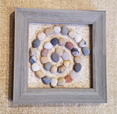 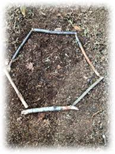 Make a handprint of everyone in your family. Can you order them? Whose is the biggest? Whose is the smallest? 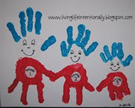 Look what I can do- think about all of the amazing things you can do.Gratitude walk – go on a walk and look all around you. Use your senses to think about the things that make you feel happy. Is it the smell of the flowers, the sounds of the birds, or maybe the feel of the wind?Make a daily routine- think about all of the things you do each day? Which things do you look forward to doing the most?What I would like to be when I grow up? – can you draw a picture and write a sentence or record a video message explaining what you have chosen and why?Do something to help another person. Tooth cleaning activities ~ Cut the bottoms off plastic bottles and turn them upside down – they look like teeth!  Stick them together with sticky tape. Spray them with shaving cream and give the children toothbrushes to brush the teeth clean.Teeth Collage ~Make a “good food” for their teeth collage out of pictures from magazines. You might even want to hang them on your refrigerator to remind you which foods are healthy.What are your hobbies- tell us what you enjoy doing.Create a memory jar- think about all of your favourite memories and experiences. Tooth brushing- remember to brush your teeth twice a day and time yourself for two minutes just like we do in school. Physical DevelopmentKnowledge and Understanding of the WorldCreative DevelopmentShow me…jumping, catching, climbing etc. remember to count how many you can do in a minute.Learn to ride your bike or scooter- we would love to see pictures or a video.Go noodle activities- www.gonoodle.comCosmic kids yoga- www.cosmickids.comSports Day challenges:Can you have an egg and spoon race or an obstacle race? If a grown up can film this for you then send it to your teacher and we can make a video of them all to share. ·          Make a model of our school/or your house- count the doors and windows. Think about the shapes you can see.Use your senses- link to your gratitude walkCooking – can you choose something to cook or bake. We would love to see any pictures.Create a journey to our school- draw a simple map or a picture of something you see on your way.Plant some seeds- look after them and watch them grow. What will they need to make sure they grow properly?Create some shadows- can you change the shadows by moving your arms/ legs and bodies?Go on a feely walk: find something soft, spikey, smooth, squidgy, bumpy and rough.Make a feely bag or box.Self portrait- can you draw or make a picture of yourself? Pictures of my family/family treeCreate a teacher portraitSketch/paint the school building. Can you make music with body partsMake musical instrumentsLearn your favourite song/dancePaint with your body partsCreate a personal coat of armsMake something special for your new classroomMake ‘lockdown’ handsMake a superhero cape with your initials and a badge you have designed. Can you make a shaker?Can you make a snowstorm? ~ Fill a plastic bottle with glitter and treasure and then add water. Give your snowstorm a shake and watch everything float around. Stick people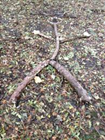 Make a picture of you and give yourself crazy hair – curly, spiky, rainbow. Anything you like.Paint some handprints. Cut them out and makethem into a picture.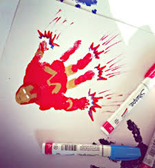 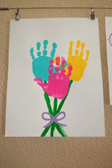 School Activity/Outdoor ActivitiesSchool Activity/Outdoor ActivitiesSchool Activity/Outdoor ActivitiesDrawing a picture and message for a relative we are missing and can’t wait to see - it may be a Grandparent/ Auntie/ Uncle/ Cousins. Making them a paper hug (see pictures)Circle time- What are we looking forward too? Have we got anything we would like to share with our friends (news). Fflic a Fflac activities- (activities will be uploaded as we do them in school).Outdoor scavenger hunt activities - can we find things that are different colours, start with certain letters or are certain shapes- eg- something that starts with G or something that is green? Sports day based activities- egg and spoon race, running race. Cosmic kids and go noodle activities. Change & worries- ‘While we can’t hug’ Video (Video clip)The tale of going back to school (PDF)Making worry/ friendship dolls. (see pictures included for ideas)Making a dream catcher (PDF) Making wind chimes - outdoor learning (PDF)All about me jigsaw piece (PDF)Drawing a picture and message for a relative we are missing and can’t wait to see - it may be a Grandparent/ Auntie/ Uncle/ Cousins. Making them a paper hug (see pictures)Circle time- What are we looking forward too? Have we got anything we would like to share with our friends (news). Fflic a Fflac activities- (activities will be uploaded as we do them in school).Outdoor scavenger hunt activities - can we find things that are different colours, start with certain letters or are certain shapes- eg- something that starts with G or something that is green? Sports day based activities- egg and spoon race, running race. Cosmic kids and go noodle activities. Change & worries- ‘While we can’t hug’ Video (Video clip)The tale of going back to school (PDF)Making worry/ friendship dolls. (see pictures included for ideas)Making a dream catcher (PDF) Making wind chimes - outdoor learning (PDF)All about me jigsaw piece (PDF)Drawing a picture and message for a relative we are missing and can’t wait to see - it may be a Grandparent/ Auntie/ Uncle/ Cousins. Making them a paper hug (see pictures)Circle time- What are we looking forward too? Have we got anything we would like to share with our friends (news). Fflic a Fflac activities- (activities will be uploaded as we do them in school).Outdoor scavenger hunt activities - can we find things that are different colours, start with certain letters or are certain shapes- eg- something that starts with G or something that is green? Sports day based activities- egg and spoon race, running race. Cosmic kids and go noodle activities. Change & worries- ‘While we can’t hug’ Video (Video clip)The tale of going back to school (PDF)Making worry/ friendship dolls. (see pictures included for ideas)Making a dream catcher (PDF) Making wind chimes - outdoor learning (PDF)All about me jigsaw piece (PDF)